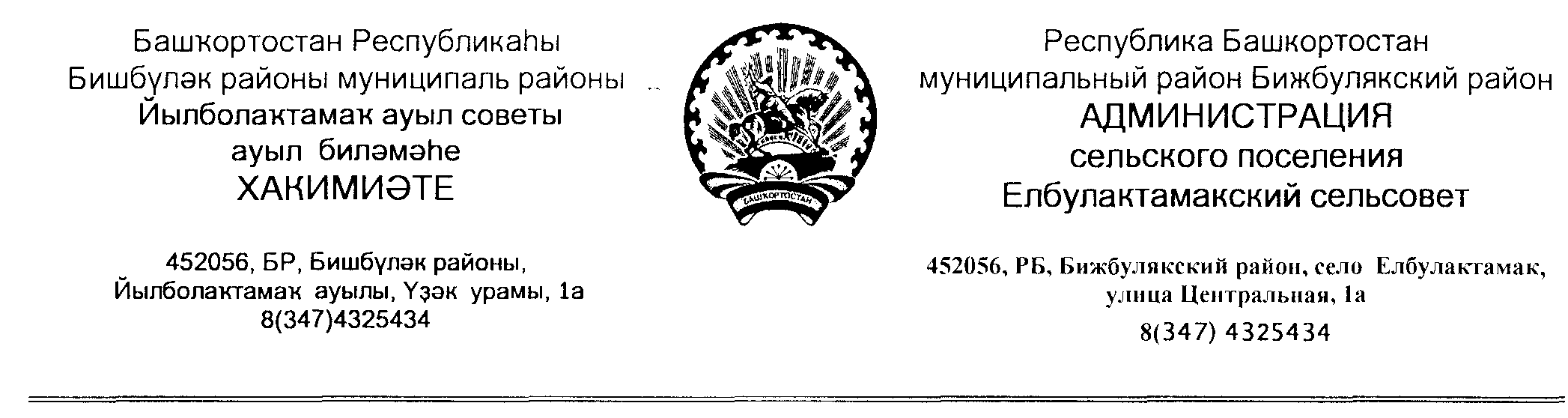 БОЙОРОК                                                                                                       ПОСТАНОВЛЕНИЕ                                                      №  06    15 июнь 2020 й.                                                                                                       15 июня 2020г.Об утверждении Плана мероприятий по защите прав потребителей натерритории сельского поселения Елбулактамакский  сельсовет муниципального района Бижбулякский район Республики Башкортостанна 2020-2023 годы          В целях совершенствования работы по обеспечению реализациифедерального законодательства о защите прав потребителей, повышенияэффективности действующей системы законных интересов и прав граждан натерритории сельского поселения Елбулактамакский  сельсовет муниципальногорайона Бижбулякский  район Республики Башкортостан АдминистрацияЕлбулактамакского сельсовета                              ПОСТАНОВЛЯЕТ:         1 Утвердить План мероприятий по защите прав потребителей натерритории сельского поселения Елбулактамакский  сельсовет муниципальногорайона Бижбулякский  район Республики Башкортостан (Прилагается).2 Обнародовать данное постановление на информационном стендеАдминистрации сельского поселения Елбулактамакский сельсовет муниципальногорайона Бижбулякский район Республики Башкортостан, по адресу: 452056, РБ,Бижбулякский  район, с. Елбулактамак, ул. Центральная , д.1 А и разместить на сайтесельского поселения Елбулактамакский сельсовет муниципального районаБижбулякский  район Республики Башкортостан по адресу: http:sp-elbulaktamak.ru.3 Настоящее постановление вступает в силу на следующий день, после дняего официального обнародования.4 Контроль за исполнением настоящего постановления оставляю за собой.Глава сельского поселения                                                           А.А.Валиахметов                                                                   Утверждено                                                                    постановлением администрации                                                                    сельского поселения Елбулактамакский                                                                                            сельсовет                                                                       муниципального района Бижбулякский                                                                                  район                                                                     Республики Башкортостан                                                                     от «15»  июня 2020 г.№ 06                                                                     (приложение № 01)	План мероприятий по защите прав потребителей натерритории сельского поселения Елбулактамакский  сельсовет муниципального района Бижбулякский район Республики Башкортостанна 2020-2023 годы2. Информирование и просвещение населения по вопросам защиты прав потребителей3. Оказание практической помощи населению№ п\пНаименование мероприятийСрок исполненияОтветственный исполнитель                                         1.Организационные вопросы1Определение ответственного руководителя и упономоченного на то лица по осуществлению личного приема граждан по вопросам защиты прав потребителей в администрации сельского поселения Елбулактамакский сельсовет МР Бижбулякский район РБ1 раз в годАдминистрация сельского поселения2Информирование населения через официальный сайт администрации сельского поселения Елбулактамакский сельсовет МР Бижбулякский район РБ в информационно – телекоммуникационной сети «интернет»:- о сотруднике администрации сельского поселения ответственном за работу вопросам защиты прав потребителей  с указанием контактного телефона и адреса  электронной почты;- о нормативно- правовых актах в сфере защиты прав потребителейежегодноАдминистрация сельского поселения3Прием и консультация граждан по вопросам защиты прав потребителейПо мере необходимостиАдминистрация сельского поселения4Рассмотрение письменных и устных обращений потребителейПостоянноАдминистрация сельского поселения5Ведение журнала регистраций заявлений ( жалоб), обращений по вопросам защиты прав потребленийПри поступлении заявленияАдминистрация сельского поселения